Need a new hobby?Are you interested in beginners Watercolour Art Class?    The benefits of art classes for adults are numerous, including helping you unlock your creativity and improving your mental health.Meet New People                                      Improve Brain Function                                                                                                                    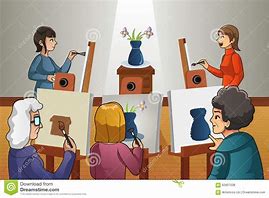 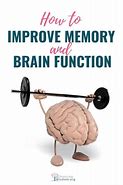 Relieve Stress and Have Fun                Develop Your Creativity                 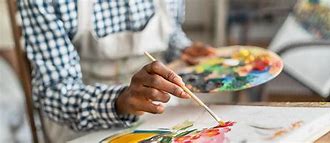 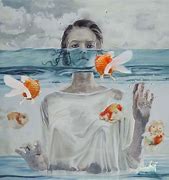 We hope to start sessions with a number of spaces available.For more information and to register you’re interest please contact:Nicola CraigSocial Work Assistant at Donaghadee Health Centre.                                                                                                                                   